 Bezirk5 (Weser/Ems/Süd)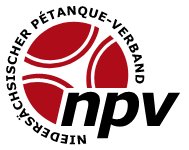                                                                          BEZIRKSKOORDINATOR                                                                                                                                   Berthold Winkelink  An alle NPV-Mitglieder Bezirk 5                                                  Astrid-Lindgren-Str.42                (oder werden wollen)                                                                         49824 Emlichheim                                                                                                                                                                                  Mobil:015205680816                                                                                                                   bertholdwinkelink@web.deEinladung                                         04. November 2023Hallo Sportsfreunde/innen,ich möchte euch zur Bezirksversammlung, am 25.11.2023 um 14 Uhr in die Wilsumer Boulehalle an der Echteler Str. 6, einladen.TagesordnungBegrüßung durch den Bezirkskoordinator.Wahl eines Protokollführers/in. Regelung Wahl Bezirkskoordinator, Stellvertreter und Staffelleiter.Rückblick Liga 2023 Ehrung Aufsteiger.Rückblick Landesmeisterschaften-Vorturniere.Anregungen und Kritik Liga und LM/Vorturniere. Überlegung Anzahl der Absteiger aus der Bezirksoberliga.Planung 2024VerschiedenesGemeinsames Boulespiel (Super-Melee). Bitte Kugeln mitbringen. VerabschiedungAnmeldung bitte bis zum 20.11.2023 mit Namen und Vereinsname/Nummer bei mir (siehe oben). Es dürfen gerne auch Interessierte (max. 1-2 Personen), mitgebracht werden bzw. kommen. Wir freuen uns über eine rege Teilnahme. Gemeinsam werden wir auf Bezirksebene,den Ligabetrieb, sowie Landesmeisterschaften und Vorturniere gut organisieren.Ich zähle auf euch……….                           Mit sportlichem Gruß  Berthold Winkelink, Martin Nagel, Jens Bramsmann u. Daniel Starzonek